School of Biological SciencesHarborne BuildingWhiteknightsReadingBerksRG6 6ASe: a.culham@reading.ac.ukJanuary 2014Comparison of new Herbarium RNG website design with current websiteInformation for ParticipantsThe aim of this project is to discover what approaches to website design and layout makes webpages useful and which format makes them easiest to use. To aid in this I aim to gather user feedback using Bristol Online Surveys (BoS).  The data will be stored on BoS initially, and then, in anonymised form, on DVDs associated with the project report and may be used to aid in the design of future webpages. Results will be published on the Culham Research Group blog http://blogs.reading.ac.uk/crg/.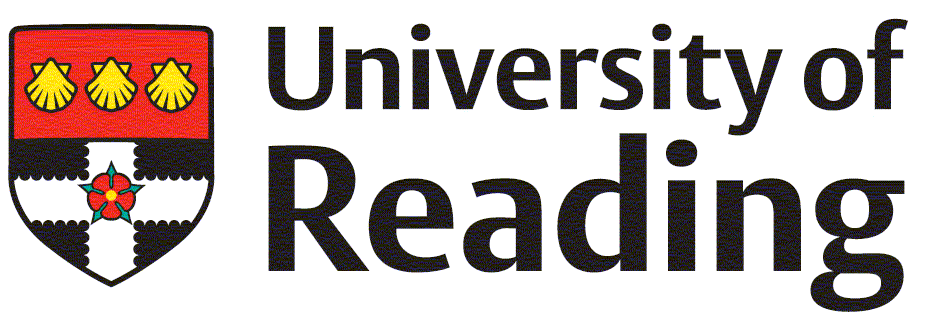 You must be 18 or over to complete this questionnaire.This survey is conducted by Thomas Marks for his BSc Honours project in Biological Sciences at the School of Biological Sciences at the University of Reading under the supervision of Dr Alastair Culham (A.Culham@reading.ac.uk).